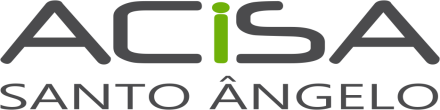 EDITAL DE CONVOCAÇÃOASSEMBLEIA GERAL ORDINÁRIAO Presidente da Associação Comercial, Cultural, Industrial, Serviços e Agropecuária de Santo Ângelo – ACISA, no exercício de suas funções e atribuições que lhe confere o artigo 24, Letra “E”, do Estatuto Social e para fins previstos no artigo 16, Letra “B” e “C”, em conformidade com o artigo 17, CONVOCA todos os associados da entidade para a Assembleia Geral Ordinária, a realizar-se no dia 15 de março de 2022, que será instalada às 11h30min, em primeira convocação, com a presença mínima da metade de seus associados e, às 12h do mesmo dia, em segunda convocação, com a presença de qualquer número de associados, estendendo-se até as 14h do mesmo dia, a realizar-se na Sede da Entidade, sito a Avenida Venâncio Aires, nº 1615 – 2º andar, nesta cidade de Santo Ângelo, com a seguinte ordem do dia:1º: Eleger o Conselho de Administração, Conselho Fiscal e Conselhos Auxiliares de Administração, da Associação Comercial, Cultural, Industrial, Serviços e Agropecuária de Santo Ângelo – ACISA;2º: Assuntos de Interesse da Entidade.Comunicamos que o prazo para as inscrições de chapas encerram-se às 12h do dia 14 de março de 2022 e devem ser protocoladas na Secretaria da ACISA.Santo Ângelo, 02 de Março de 2022.Felipe FontanaPresidente da ACISA Santo ÂngeloAssociação Comercial, Cultural, Industrial, Serviços e Agropecuária de Santo Ângelo.Avenida Venâncio Aires, 1615 Centro CEP: 98 801-660 Santo Ângelo-RS(55) 3313-3200 E-mail: adm@acisamissoes.com.br